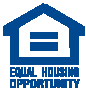 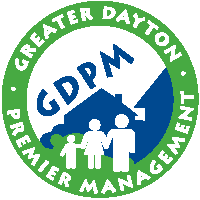 July 23, 2021Javis Seymour131 Melba StreetDayton Ohio 45402Dear Valued Tenant:     You reported a change in your income to the Westdale Office of GDPM Asset Management.  As of today have failed to return the corrected interim recertification packet and forms. You are still responsible for the rent amount of $231.00 per month.       I have no choice but to cancel the Interim Recertification you reported. If you have any additional changes feel free to contact me to report the change in income and or household size.      You are still responsible for any current or past due rent currently on your account.  If you have any other changes to report call the office to report your an Interim Recertification.      If you have any questions please contact Viola Washam-Turner at 222-4592. Viola Washam-TurnerAsset Management Recertification Specialist